ВИСНОВОК   щодо проекту Закону України«Про внесення змін до Закону України “Про державне регулювання діяльності щодо організації та проведення азартних ігор"»(р.№ 4351 від 10.11.2020, н.д. Марусяк О.Р.)Загальна характеристика законопроекту.Ціллю прийняття цього законопроекту є виправлення існуючих технічних помилок та вирішення існуючих протиріч в тесті Закону України «Про державне регулювання діяльності щодо організації та проведення азартних ігор», що дозволить утворити Комісію з регулювання азартних ігор в Україні, запустити процес видачі ліцензій для організації і проведення азартних ігор в Україні та вдосконалити існуюче регулювання. Порядок вирішення у законодавстві ЄС питань, що належать до сфери правового регулювання проекту.Правовідносини, що належать до сфери правового регулювання законопроектів, регулюються:Договором про заснування Європейського Співтовариства (Official Journal L 321, 29.12.2006).Директивою 2015/849 Європейського Парламенту та Ради від 20 травня 2015р. щодо запобіганню використання фінансової системи для цілей відмивання грошей чи фінансування тероризму, яка вносить зміни до Регламенту 648/2012 Європейського Парламенту та Ради та анулює Директиву 2005/60/ЄС Європейського Парламенту та Ради та Директиву 2006/70/ЄС (OJ L 141, 5.6.2015, p. 73–117 ).Регламентом Європейського Парламенту та Ради 2016/679 від 27 квітня 2016 року про захист фізичних осіб у зв’язку з опрацюванням персональних даних і про вільний рух таких даних, та про скасування Директиви 95/46/ЄС (Загальний регламент про захист даних) (OJ L 119, 4.5.2016, p. 1–88).Угодою про асоціацію.Відповідність законопроекту праву ЄС.Стаття 47 Директиви 2015/849 передбачає, що «держави-члени ЄС забезпечують, щоб каси обміну валют та каси, а також провайдери послуг повинні ліцензуватися або реєструватися, а провайдери гральних послуг регулювались».Законодавство ЄС встановлює певні вимоги, які повинні бути забезпечені, а кожна країна вже сама самостійно вибирає засоби та більш детальні національні механізми по їх забезпеченню. Наприклад, статтею 47 Директиви 2015/849 накладено зобов’язання на держав-членів ЄС регулювати провайдерів гральних послуг. Також покладається контроль на те, що засновниками та власниками цих послуг повинні бути відповідні особи, які для цього відповідають та забороняється, щоб особи, котрі мали вже судимість мали б право займати управлінські посади чи бути власниками такого бізнесу.Право ЄС надає загальні вимоги до забезпечення фінансової безпеки під час здійснення діяльності по наданню послуг з азартних ігор, створена система органів, котрі повинні контролювати фінансові операції, які також здійснюються під час надання гральних послуг. Так, пункт 11 преамбули Директиви 2015/849 передбачає контроль та обмін інформацією за такими провайдерами послуг підрозділами фінансової розвідки ЄС та пункт 39 преамбули Директиви 2015/849 передбачає зобов’язання призначити відповідний орган як уповноважений орган влади, який буде збирати необхідну інформацію попередньо до підрозділів фінансової розвідки ЄС.Питання процедур призначення членів уповноваженого органу, котрий буде здійснювати контроль за діяльністю операторів послуг у сфері азартних ігор регулюється національним законодавством держав членів ЄС.Висновок Комітету з питань інтеграції України до ЄС.Законопроект «Про внесення змін до Закону України “Про державне регулювання діяльності щодо організації та проведення азартних ігор"» (р.№ 4351 від 10.11.2020, н.д. Марусяк О.Р.) не відповідає статті 47 Директиви 2015/849 щодо відтермінування системи управління моніторингу та регулювання сфери азартних ігор в Україні. Законопроект потребує суттєвого доопрацювання і врахування Директиви 2015/849 щодо забезпечення контролю держави через орган державного регулювання у сфері організації та проведення азартних ігор (Уповноважений орган).ВЕРХОВНА РАДА УКРАЇНИ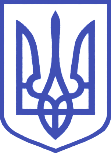 Комітет з питань інтеграції України до Європейського Союзу01008, м.Київ-8, вул. М. Грушевського, 5, тел.: 255-34-42, факс: 255-33-13, e-mail: comeuroint@v.rada.gov.ua